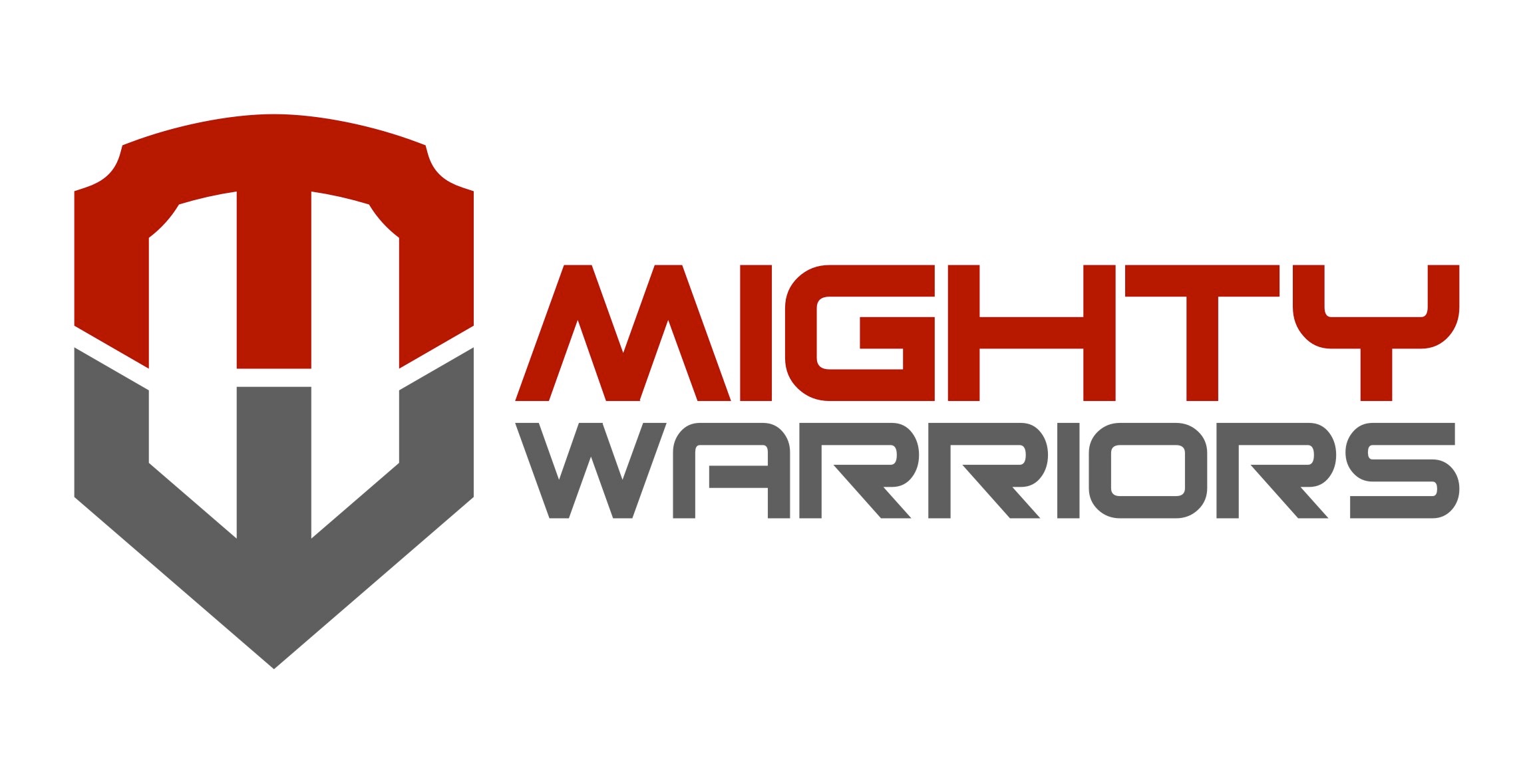                       Lock- In Registration Form                              July 14TH – 15TH                              $0 - FREEStudent Name: Phone Number:						Email:Date of Birth:Parent Information (if under the age of 18)Parent/ Guardian Name:						Phone Number:Parent/ Guardian Name:						Phone Number:Address:Emergency ContactName:									Phone Number:Name:									Phone Number:Medical InformationDoctor:Please list any of the following: current medications, medical allergies, food allergies, or chronic health concerns:*Please Note: Food will not be served on Friday night so please make arrangements to have students fed. Drop off time is Friday @ 7PMPick up time is Saturday from 2PM – 3PMWe will all be staying on church grounds for that night.  We have a great staff of Leaders joining us who will serve as Group Leaders. Boys will stay in the hall and girls will stay in the 2nd floor of the education wing of the church.